Уважаемый Дмитрий Юрьевич!Прошу  Вас в соответствии с требованиями постановления администрации МО Сертолово от 16.06.2014 г. №274 «О Порядке организации доступа к информации о деятельности администрации муниципального образования  Сертолово  Всеволожского муниципального района Ленинградской области» дать указание разместить на официальном сайте администрации МО Сертолово:              - на главной странице, в разделе "Новости и события" разместить информацию об объявлении  конкурса на   лучшие	межрегиональные проекты	в сфере реализации государственной  национальной политики Российской Федерации «Лучшее в общее».Приложение на 1л.в 1 экз.        Информация не является конфиденциальной и не содержит сведений, составляющих государственную тайну и персональные данные.Главный специалист ОМСУ                                                        Е.С. ГолубинаЗаголовок:   Стартовал конкурс   на лучшие   межрегиональные   проекты в сфере реализации государственной национальной политики Российской Федерации «Лучшее в общее».Дом народов России открывает прием заявок на конкурс на лучшие межрегиональные проекты в сфере реализации государственной национальной политики Российской Федерации «Лучшее в общее». Целью Конкурса является поддержка и продвижение значимых проектов в сфере межнациональных отношений, направленных на укрепление общегражданской идентичности, поддержку этнокультурного и языкового многообразия Российской Федерации, а   также   на    профилактику    экстремизма    и    предупреждение    конфликтов на национальной и религиозной почве.Конкурс проводится Домом народов России при поддержке ФАДН России и совместно с АНО «Ресурсный центр в сфере национальных отношений».Приоритетными темами проектов организаторы выделяют:проекты с детьми и молодежью;просветительские акции, мероприятия, направленные на сохранение исторической памяти;развитие народной дипломатии;патриотические проекты;образовательные (просветительские) проекты.Приём заявок будет проходить с 1 апреля по 31 августа 2023 г. на сайте Дома  народов России. После чего Конкурсная комиссия, в состав которой входят представители органов государственной власти, общественных объединений, научного сообщества и работников информационной сферы, приступит к оценке проектов. Итогом станет награждение победителя и призеров Конкурса.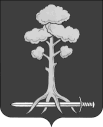 Администрациямуниципального образования  Сертоловское городское поселениеВсеволожского муниципального районаЛенинградской области ул. Молодцова, д. 7, корп. 2,г. Сертолово, Ленинградская область, 188650тел/факс: 593-29-02e-mail: upravdelami@bk.ru  от ___________ № ______________на № __________ от _____________Начальнику отдела административного обеспечения и информатизации администрации МО Сертолово Алексееву Д.Ю.